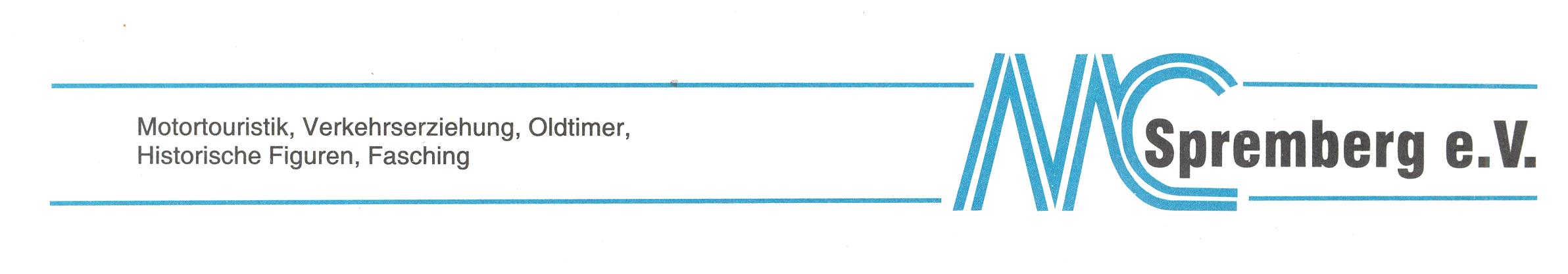 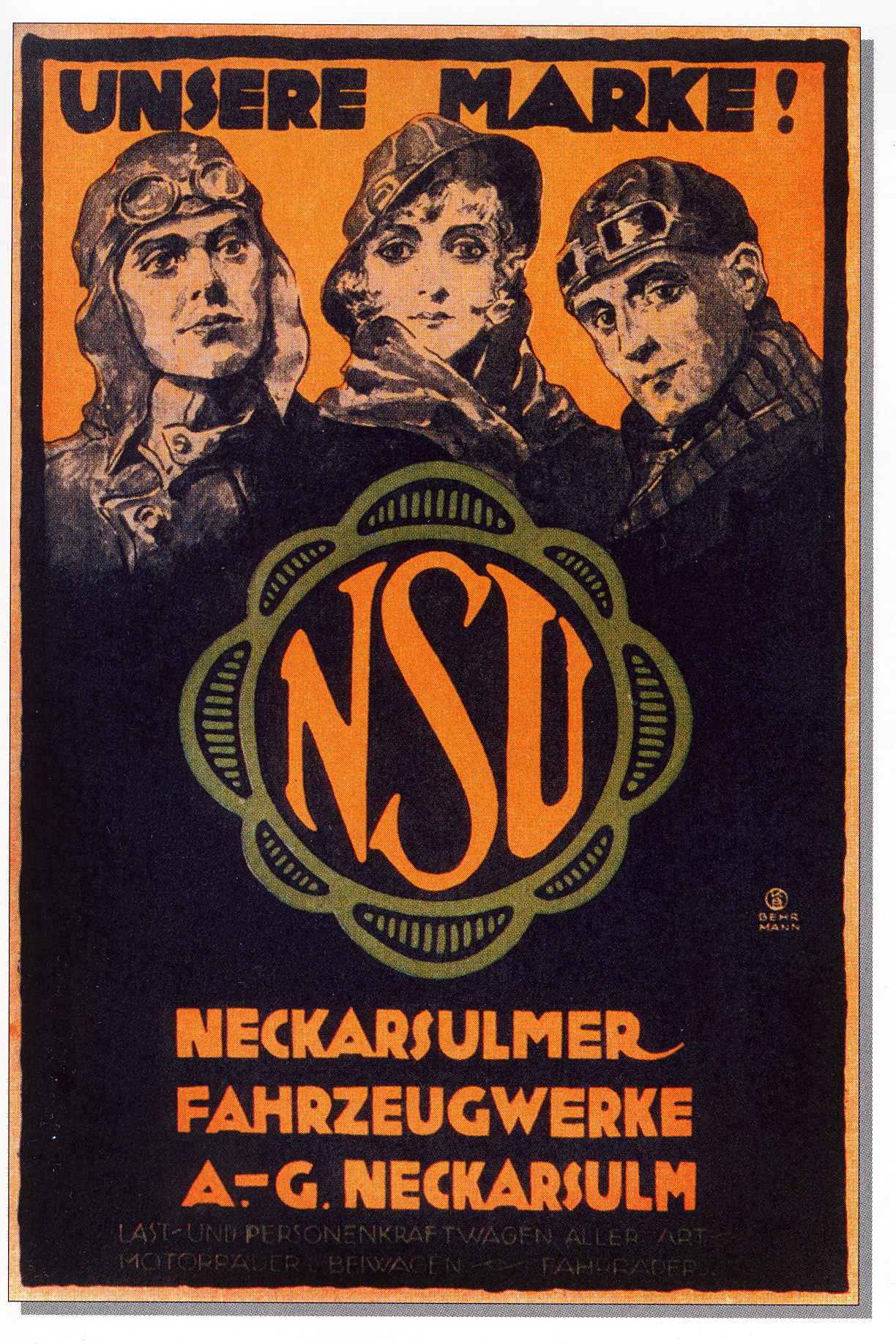 Invitation to tender4th NSU meeting for motorcycles(until construction year 1945)The MC Spremberg e. V.Calls up a meeting with NSU motorcycles9th June to 11h June 2017At the club premises of MC Spremberg e. V., Spremberg-Trattendorf, Kraftwerkstraße 41c Provisional scheduleFriday 9th June 2017Arrival  (from approx. 2 pm)First expert conversation among participant with grilled food and draft beer.Saturday 10th June 20177:30 am breakfast9:30 am ride to “Spreewald” (The women of the motorcyclists can take part this ride with a vintage bus)approx. 11.00 am boat trip in the  “Spreewald” for approx. 1.5 hrs12:30 pm lunch2 pm  visiting the  “Spreewaldhof  Falkenbach“ (coffee time )17:00 am exhibition of all vehicles and  a small classic car market in Spremberg / Trattendorf(Everyone can bring and sell or exchange some of their „precious scrap“ individually.)7 pm dinerpleasant get together at the club premises, expert conservationSunday 11th June 201708:30  am breakfast afterwards good trip homeHead of the eventMC Spremberg